       3 YAS SUBAT AYI         AYLIK PLAN AKISI  DÜNYAMIZ VE GÖKYÜZÜ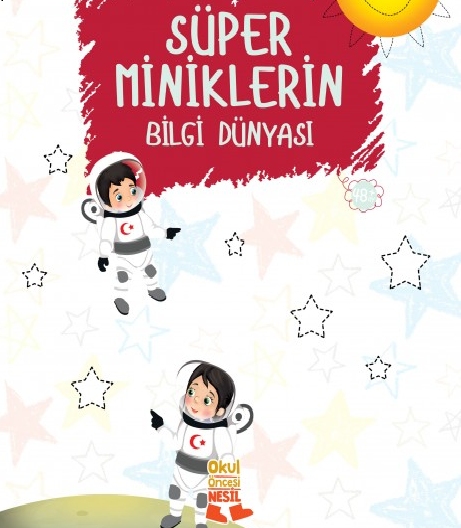 SİİRHAVA
Baktım göremedim
Elimi uzattım tutamadım 
Düşündüm taşındım
Derin bir nefes alınca 
Havayı yakaladım.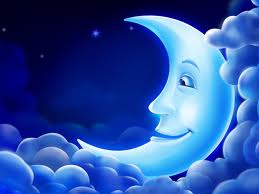 PARMAK OYUNU

DÜNYAMIZ RENK RENK

Uzanırım yeşil çimenlere (eller ensede birleştirilir)
Bakarım mavi gökyüzüne (yukarıya doğru bakılır)
Görünce beyaz bulutları (parmaklarla dürbün yapılır)
Dalarım pembe hayallere (uyuma öykünmesi yapılır)   BİLMECELER DÜNYASI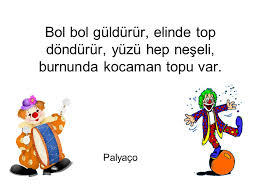 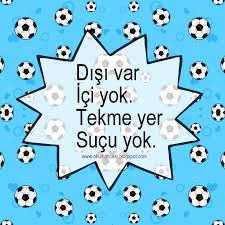 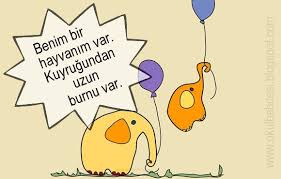  TÜRKÇE  DİL ETKİNLİĞİ*PEMBİŞ KENDNİ SEVECEK Mİ?                 * UÇUŞ GÜNLÜĞÜ*BENİM ADIM YUNUS                                 *GÜNEŞ VE AY                                     *YARAMAZ  KARGA                       *ZEYNEP DİŞ DOKTORUNDA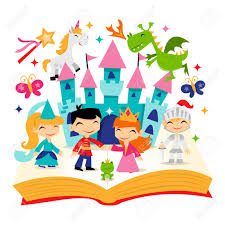 SANAT ETKİNLİĞİYIRTMA YAPIŞTIRMA    KESME KATLAMA        BASKI ÇALIŞMALARI                GRUP ÇALIŞMALARIYOĞURMA MADDELERİ *AY KUMU                *OYUN HAMURU                                  *KİNETİK KUMMAKAS TUTMA BECERİSİEL GÖZ KORDİNASYONU KULLANARAK KAĞIT KESME ÇALIŞMALARI              OYUNLAR HAREKETLİ OYUNLAR *SAYI BULMA  *SANDALYE KAPMACA*ÇÜRÜK YUMURTA  *TİLKİ TİLKİ*EVİNİZE KÖYÜNÜZEPARMAK OYUNLARI *KÜÇÜK TIRTIL        *SAĞ EL SOL EL *BEN BİR AĞACIM *DÜNYAMIZ RENK RENK   *MIRNAV MIRNAV KEDİ         EĞİTİCİ OYUNLAR *EŞLEŞTİRME*PUZZE*TOMBALA *KONUŞAN KARTLAR *EĞİTİCİ KARTLARÖZ BAKIM BECERİLERİ*YARDIMSIZ KIYAFET GİYME           ÇIKARMA *KAZAK KATLAMA*YATAĞINI TOPLAMA DENEY ÇALIŞMALARI*MAVİ RENGİN OLUŞUMU *DÜNYAMIZI İNCELİYORUZ*PATLAYAN VOLKAN*KARIN ERİMESİKAVRAMLAR *CANLI CANSIZ     *HAREKETLİ HAREKETSİZ*AZ ÇOK             *KARE VE ÜÇGEN RENK PARTİSİ *YEŞİL MUTFAK ETKİNLİĞİBİSKÜVİLİ PASTAAYŞE GÖKDEMİR                 ELİF AKTAŞ